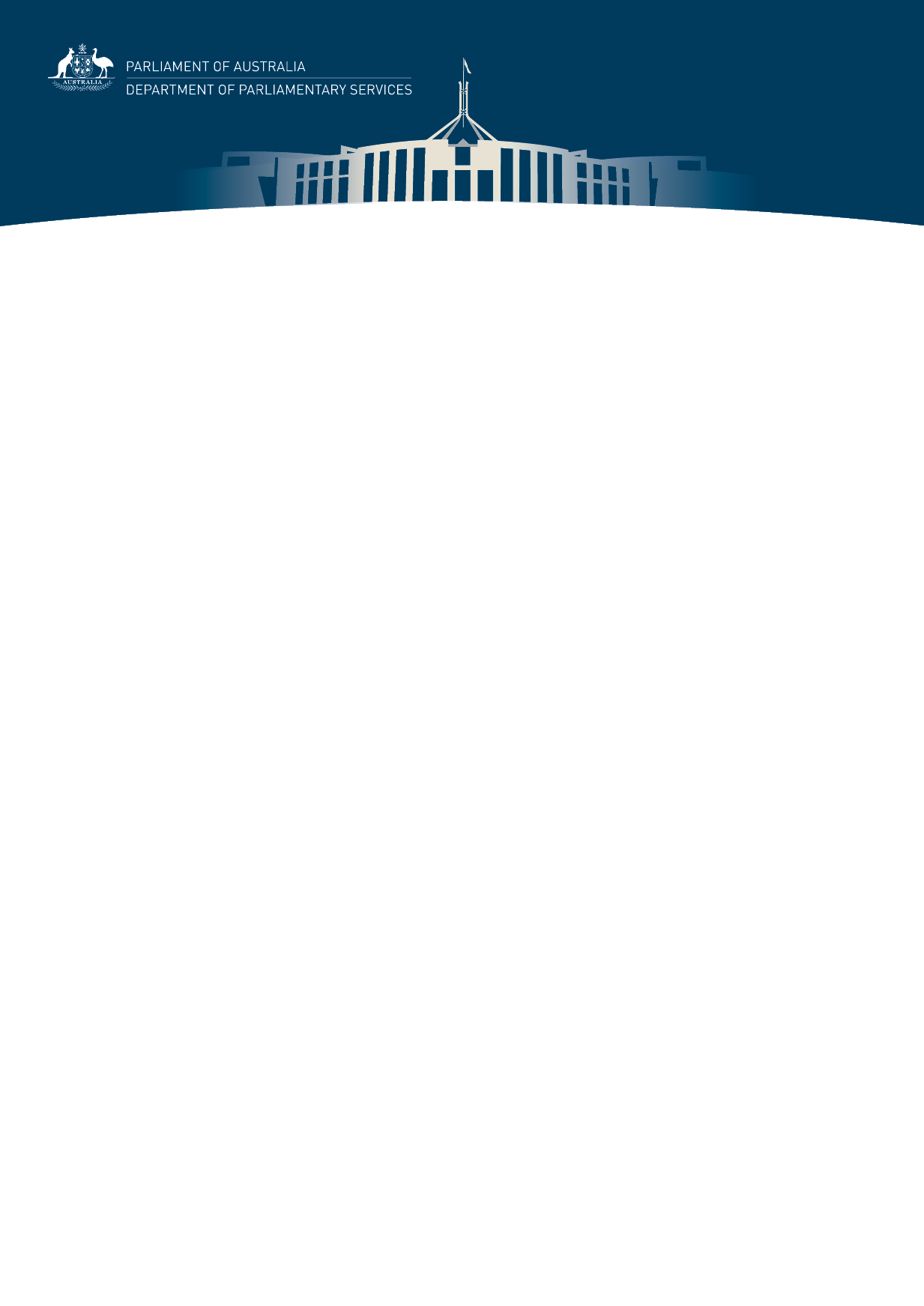 Group Tour Booking Form - (Public Areas Only) – Fees applyall tours are subject to staffing availability and the operational requirements of the Parliamentplease complete this form electronically and return completed form to visitorservices@aph.gov.aupayment can only be made upon arrival on the day of your tour at The Parliament Shopevery person entering  Australian Parliament House is subject to security screeningtours will run for no longer than 55 minutes and start on the hourplease reconfirm your booking 48 hours  in advance of your tourFEES:Regular business hours:	$15 per person         $10 concession  Weekends and after hours: $30 per person  $20 concession  Minimum cost per tour $80*please note tour group maximum is 40 participantsPreferred DatePreferred start timeGroup NameNumber of participants*Start PointMarble FoyerFinishing PointMarble FoyerContact namee-mail (generic preferred)mobile /phone no.For Invoice only: Business Name, ABN and PostalAddressFor Invoice only: Business Name, ABN and PostalAddressFor Invoice only: Business Name, ABN and PostalAddressWhere did you hear about our tours?APH Website    Word of mouth    Trip Advisor    Other:Office use onlyConfirmed participants number: VSO signature:Invoice requested:   Y / NBooking Details Taken  By: Date:Roster  Calendar  Folder  HPRM Invoice information (if requested): Date invoiced raised:Raised by: